Zakelijke briefIn de zomervakantie zou je vier weken gaan werken bij Intratuin. Je mag zelf kiezen op welke afdeling je zou gaan werken. Net voor de vakantie krijg je een ongeluk. (Als je hier meer over wilt vertellen, mag je de details verzinnen.) Je hebt een gescheurde ruggenwervel en moet drie weken complete rust houden. Schrijf een brief aan Intratuin waarin je aangeeft dat je niet kunt komen werken en leg de situatie uit aan de filiaalmanager. Haar naam is Linda van Haaren. Het adres van Intratuin is Langeweg 21, 3343 LD in Hendrik-Ido-Ambacht. Gebruik het format voor de zakelijke brief in je boek. Denk aan de witregels. 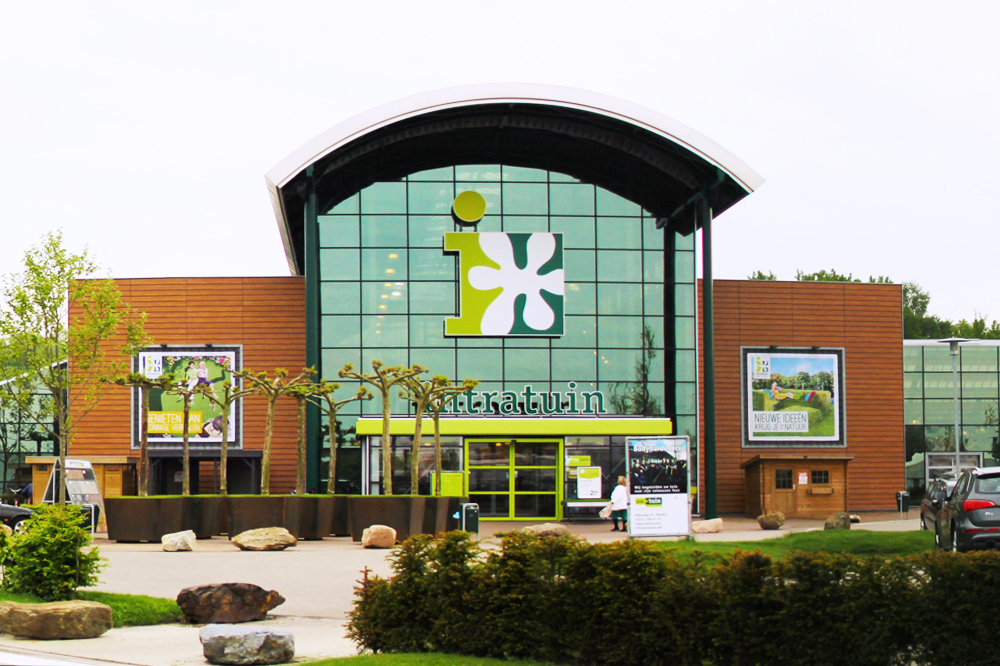 Afbeelding: https://www.intratuin.nl/winkels/intratuin-nuenen